Publicado en Madrid el 12/06/2024 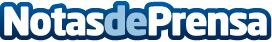 Clínicas Tulaser elige a Franquicias Que Crecen para su expansión en EspañaLa franquicia de estética espera abrir 12 centros en los próximos 2 años y seguir expandiendo la marca gracias a la alianza con Franquicias Que CrecenDatos de contacto:Gabriel BelossiFQC634646338Nota de prensa publicada en: https://www.notasdeprensa.es/clinicas-tulaser-elige-a-franquicias-que Categorias: Franquicias Madrid Emprendedores Belleza http://www.notasdeprensa.es